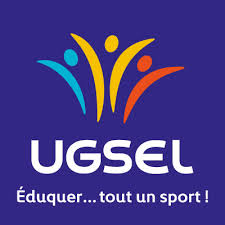 Le groupe arrivera le mardi 19 Mars vers……..heures.Par : □ voiture     □ car    □ mini bus     □ train   si Train, quelle Gare Valence Ville ou Valence TGV                                                                            Horaire d’arrivée du train :…h….Attention arrivée Maximum à 16H30.Précision : Lieu de ramassage et dépose (quel Hôtel ?) =………………………           Questionnaire à retourner OBLIGATOIREMENT au plus tard le 6 MARS 2024 par mail:ugsel2607.secondaire@mbsport.frEt par courrier pour le règlement :  UGSEL 260771 Rue Pierre Latécoère, 26000 ValenceSi vous avez des questions FUMAT Fabien : 06/85/71/11/59Nombre de JoueursArbitres JeunesAccompagnateursTotal de PersonnesA : DROITS D’ENGAGEMENTS PAR ELEVENombrePrixTotal14€B : FORFAIT RESTAURATION OBLIGATOIREB : FORFAIT RESTAURATION OBLIGATOIREB : FORFAIT RESTAURATION OBLIGATOIRENombrePrix/personnePrix/personneTotal33€33€Mardi soirMercredi MidiMercredi soirMercredi soirMercredi soirJeudi MidiJeudi MidiRepas EtablissementRepas EtablissementRepas EtablissementRepas EtablissementRepas EtablissementPanier RepasPanier Repas Avez-vous dans votre groupe des régimes alimentaires spécifiques, si oui lesquels ? Avez-vous dans votre groupe des régimes alimentaires spécifiques, si oui lesquels ? Avez-vous dans votre groupe des régimes alimentaires spécifiques, si oui lesquels ? Avez-vous dans votre groupe des régimes alimentaires spécifiques, si oui lesquels ? Avez-vous dans votre groupe des régimes alimentaires spécifiques, si oui lesquels ? Avez-vous dans votre groupe des régimes alimentaires spécifiques, si oui lesquels ? Avez-vous dans votre groupe des régimes alimentaires spécifiques, si oui lesquels ?C :  NAVETTES Prix / personne Nombre de personnesC :  NAVETTES 10€TOTAL A................+ B……………+.C…………….=  …………….. €A régler par chèque à l’ordre de : UGSEL2607Cette inscription tient lieu de facture. Aucun remboursement en cas d’absence